Минздрав открыл на своем официальном сайте раздел, посвященный коронавирусу: : https://www.rosminzdrav.ru/ministry/covid19На сайте размещена актуальная информация по симптомам коронавируса, организации медицинской помощи, а также ответы на самые популярные вопросы. Раздел обновляется постоянно, по мере поступления новой информации.Ориентируйтесь только на официальную информацию из проверенных официальных источников.#минздравинфо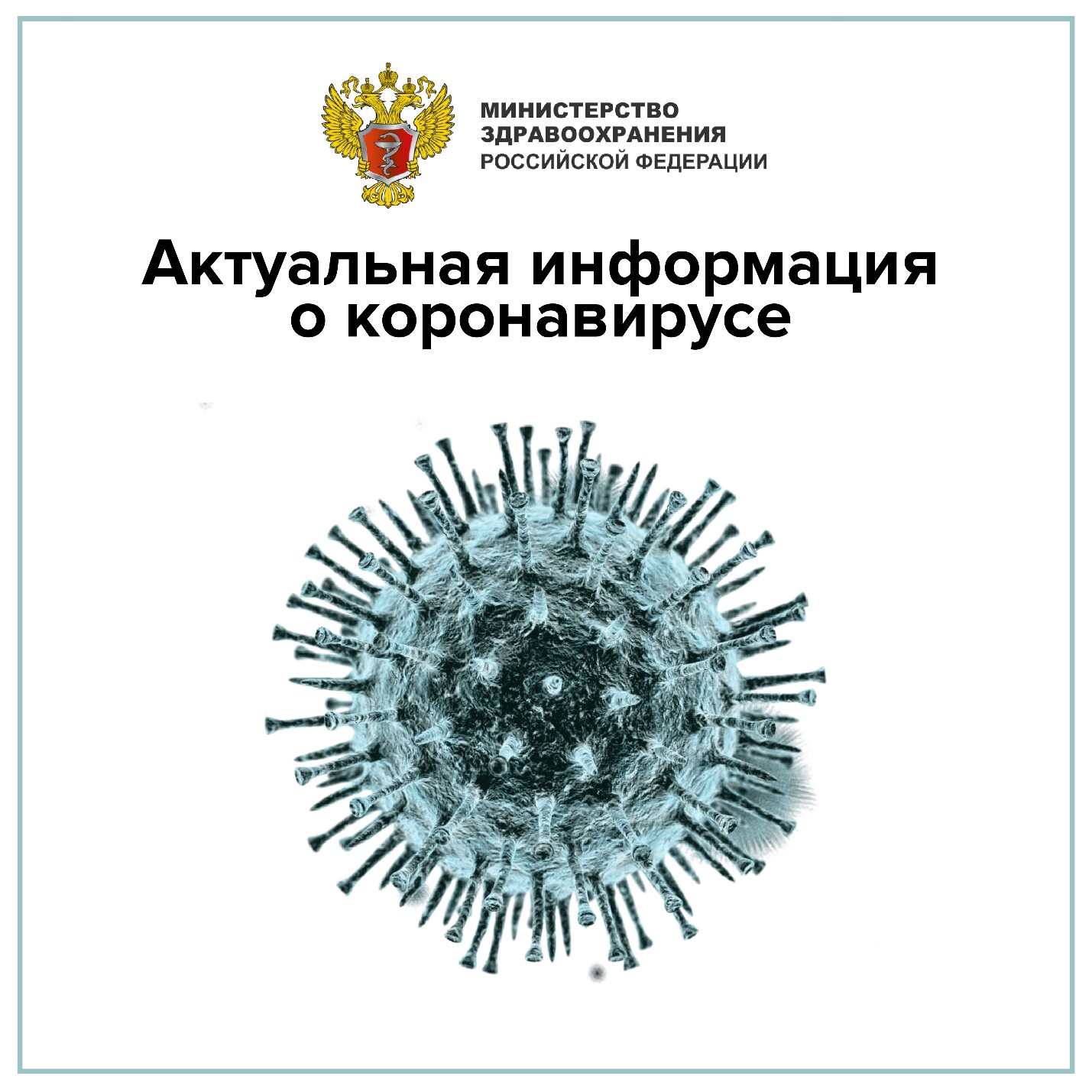 